   Почетного знака Росвоенцентра при Правительстве РФ «За активную работу по патриотическому воспитанию граждан                                       Российской Федерации»            ПРОСВЕТИТЕЛЬСКИЙ ПРОЕКТ НАРОДНОГО ЕДИНСТВА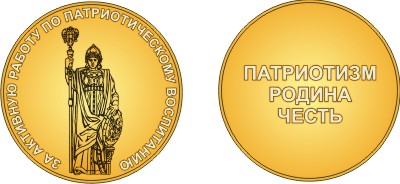 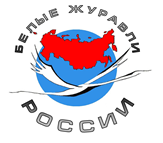                     ПОЛОЖЕНИЕо Всероссийском конкурсе творческих работ  обучающихся образовательных учреждений  и студентов «Белые журавлята России»Москва2016 г.    В последнее время в мировом сообществе значительно усилились националистические настроения, поэтому важнейшей  составной частью воспитания молодого поколения граждан Российской Федерации является формирование у них патриотизма и культуры межнациональных отношений, имеющих первостепенное значение в социально-гражданском и духовном развитии  личности. Только на основе патриотизма и чувства причастности к национальным и межнациональным, объединяющим нас  святыням формируется любовь к нашей большой, общей Родине, появляется чувство ответственности за её могущество, развивается личное достоинство. Истинный патриотизм включает в себя уважение к  народам, проживающим в разных регионах РФ, их национальным обычаям и традициям и неразрывно связан с культурой межнациональных отношений.   Стратегические ориентиры воспитания сформулированы президентом РФ В.В. Путиным в проекте  Стратегии развития воспитания в РФ до 2025 года: «Формирование гармоничной личности, воспитание гражданина России, зрелого, ответственного человека, в котором сочетается любовь к большой и малой родине, общенациональная и этническая идентичность, уважение к культуре, традициям людей, которые живут рядом». В данном конкурсе предполагается участие не только учащихся образовательных учреждений, учреждений для обучающихся с ограниченными возможностями, в том числе для детей-инвалидов,   но и учащихся специальных профессиональных учреждений, что указывает на непрерывность образования: школа - колледж - вуз. Организуемое мероприятие призвано преодолеть разрыв между учреждениями общего среднего и специального профессионального образования, создать основу для дальнейшего взаимодействия участников процесса, а также способствовать практической совместной реализации идей, разработок и предложений. Общие положения.Настоящее Положение определяет цели и задачи конкурса, порядок его организации, проведения, основные требования к предоставляемым работам. 1.1  Всероссийский  конкурс творческих работ  Обучающихся  ОУ и студентов коллежей и высших учебных заведений  «Белые журавлята России» организован в рамках  ЕЖЕГОДНОГО КРУГЛОГОДИЧНОГО ПРОСВЕТИТЕЛЬСКОГО ПРОЕКТА  НАРОДНОГО ЕДИНСТВА «БЕЛЫЕ ЖУРАВЛИ РОССИИ», проводимого при поддержке руководства  Совета Федерации  РФ, Государственной Думы, Глав регионов России, Министерства Образования и Науки РФ  и Союза писателей России.  Председатель Правления Просветительского проекта (Фестиваля), заслуженный работник культуры Российской федерации, писатель Соколкин С.Ю.  http://belzhurros.ru/      Учредителями конкурса являются:  -   Почетного знака Росвоенцентра при Правительстве РФ «За активную работу по патриотическому воспитанию граждан Российской Федерации» ПРОСВЕТИТЕЛЬСКИЙ ПРОЕКТ НАРОДНОГО ЕДИНСТВА  «БЕЛЫЕ ЖУРАВЛИ РОССИИ»; -   ГБОУ Городской методический центр Департамента образования города Москвы при участии Министерства Образования и Науки РФ и Департамента Образования г. Москвы;  Площадка для проведения -  ГБОУ Школа № 319 ВАО города Москвы.1.3 Руководство конкурсом осуществляет Оргкомитет конкурса, включающий в себя  известных деятелей культуры и представителей организаций - учредителей конкурса. Оргкомитет разрабатывает Положение о конкурсе, определяет порядок, место и сроки проведения, а также критерии оценки представляемых работ. Оргкомитет формирует жюри, способствует привлечению внимания общественности, средств массовой информации, совместно с жюри подводит итоги, награждает победителей. 2. Цели и задачи конкурса.2.1. Цель конкурса: - выявление, развитие и поддержка талантливых детей в  различных областях литературы, традиционной народной культуры и  изобразительного искусства; - использование возможностей искусства, разных видов художественно- творческой деятельности в целях приобщения подрастающего поколения к духовно-нравственным ценностям и пропаганды лучших традиций отечественной и мировой культуры; - развитие этнической и национальной культуры, воспитание бережного и уважительного отношения к историческому и культурному наследию народов, населяющих Россию; - воспитание патриотов России, граждан многонационального государства, уважающих права и свободы личности и обладающих высокой нравственностью.2.2. Задачи конкурса: - развитие интереса подрастающего поколения к традициям разных народов  и их сохранению;- развитие творческого потенциала участников, направленного на формирование гордости  культурным наследием России;- выявление, сопровождение и поддержка талантливых детей  и молодёжи;- повышение мотивации обучающихся образовательных учреждений и студентов к пониманию духовно-нравственных аспектов в жизни человека;- развитие внутренней свободы обучающихся образовательных учреждений и студентов, способности к объективной самооценке и самореализации поведения, чувства собственного достоинства и самоуважения; - содействие единению народов России, необходимому для защиты Родины, как многонационального государства.3. Нормативная база.Нормативной базой конкурса являются: ПОСТАНОВЛЕНИЕ  ПРАВИТЕЛЬСТВА РОССИЙСКОЙ ФЕДЕРАЦИИ О ФЕДЕРАЛЬНОЙ ЦЕЛЕВОЙ ПРОГРАММЕ «УКРЕПЛЕНИЕ ЕДИНСТВА РОССИЙСКОЙ НАЦИИ И ЭТНОКУЛЬТУРНОЕ РАЗВИТИЕ НАРОДОВ РОССИИ (2014 — 2020 годы)»  от 20 августа 2013 г. N 718федеральный закон РФ «Об образовании в Российской Федерации» № 273-ФЗ от 29.12.2012федеральный государственный образовательный стандарт среднего (полного) общего образования (приказ Минобрнауки России от 17 мая 2012 г. № 413).программа "Развитие образования города Москвы на 2012-2016 гг." "Столичное образование"; проект   Стратегии развития воспитания в РФ до 2025 года;постановление Правительства Москвы от 22 июня 2010 года      № 522-ПП «О концепции реализации государственной политики в сфере межэтнических отношений в городе Москве»;национальная образовательная инициатива «Наша новая школа» (04 февраля 2010 г. Пр-271).   4. Условия участия и порядок представления конкурсных  работ4.1. В конкурсах могут принимать участие обучающиеся 4-11 классов общеобразовательных организаций и студенты колледжей  и вузов России, прошедшие электронную регистрацию на сайте базы проведения на страничке конкурса и  представившие работу, выполненную индивидуально или в составе авторской группы под руководством преподавателя, родителей или самостоятельно. В танцевальном конкурсе может участвовать коллектив, насчитывающий не более 15 чел.4.2. Конкурс состоит из четырёх этапов: 1. отборочный тур в ОУ (не более 3 работ призёров в каждой номинации).2. отборочный тур в субъектах федерации (сроки  проведения  1 и 2 тура определяются органами исполнительной власти субъектов РФ, осуществляющими государственное управление в сфере образования). 3.  Заочный тур  проходит с  25 августа по 15 октября 2016 года. В нём участвуют обучающиеся,  прошедшие  электронную регистрацию и ставшие призёрами 1-2 тура,  предоставившие  протоколы (приложение 2), заявки (приложение1) и тексты (для конкурса сочинений) на бланках конкурса, фото (для художественного) и видео (для музыкального конкурса) работ по указанному адресу. 4. Торжественное вручение наград и Гала-концерт победителей в номинациях состоятся на заключительном торжественном мероприятии -  ШЕСТОМ МЕЖДУНАРОДНОМ ЛИТЕРАТУРНО-МУЗЫКАЛЬНОМ ФЕСТИВАЛЕ ДРУЖБЫ НАРОДОВ «БЕЛЫЕ  ЖУРАВЛИ РОССИИ», КОТОРЫЙ ПРОЙДЕТ В МОСКВЕ В ЦЕНТРАЛЬНОМ ДОМЕ ЛИТЕРАТОРОВ 4 и 5 НОЯБРЯ  2016 ГОДА (начало в 18.00) (по адресу: ул. Большая Никитская, д.53, м. «Баррикадная — Краснопресненская»). На фестиваль будут приглашены победители заочного тура. Список приглашенных   будет размещен 25 октября 2016 года на сайте образовательного учреждения ГБОУ Школа № 319 ВАО г. Москва, на базе которого заочный тур будет проходить, на страничке конкурса.                           http://sch319v.mskobr.ru/obrazovanie/konkursy/4.3.  Конкурс  предполагает работу следующих тематических направлений:Литературно-художественное творчество учащихся:  - Рассказы (сказки), стихи, - Сочинение на тему: «Дружба народов  - величие России» (проводится по инициативе образовательного учреждения).Каждый участник имеет право представить на Конкурс одну работу по одной номинации. Участники Конкурса предоставляют оригинальные работы на русском языке в прозе или поэтические тексты. К конкурсу допускаются работы в объеме: 4–5 класс – 1-2 стр. печатного текста формата А4; 6–9 класс – 2-3 стр.;10–11класс и студенты коллеждей и ВУЗов – 2 – 4 стр. печатного, (14 шрифтом Times New Roman, интервал1,5). К оценке членами жюри не допускаются работы, имеющие множество помарок, зачеркиваний, следы грязи и механического воздействия. Иллюстрирование конкурсных работ автором не возбраняется. Заявки и работы высылать по адресу:                     belzhurros-deti-liter@mail.ruМузыкальное творчество учащихся:- Народные песни, танцы, инсценировка народных обрядов ( количество участников не более 15 чел.)    Среди участников Конкурса выделяются 4 возрастные группы: 1 возрастная группа – обучающиеся 4 – 5 классов; 2 возрастная группа – обучающиеся 6 – 7 классов; 3 возрастная группа – обучающиеся 8 – 9 классов; 4 возрастная группа – обучающиеся 10 – 11 классов и студенты учреждений среднего  и высшего профессионального образования. Заявки и видео выступлений высылать по адресу:belzhurros-deti-muz@mail.ruИзобразительное искусство учащихся. Рисунки и фотографии учащихся на тему: Традиции, праздники, обычаи, события из прошлого моего родного края;Пейзажи и заповедные места родного края.Родственники, соседи и знакомые  – люди, которыми гордятся страна и я.могут быть представлены как оригиналы работ, так и сканированные электронные копии в формате PDF, JPG, разрешение 600 dpi, объемом не более 3 МБ.Заявки и фото работ   и  высылать  по эл.адресу                                   belzhurros-deti-izo@mail.ru Детское кино. Трёх-пятиминутные ролики, снятые на камеру мобильного телефона или обычную видеокамеру на тему: «Дружба народов  - величие России»:- Традиции, праздники, обычаи, события из прошлого моего одного края;                      - Пейзажи и заповедные места родного края.                                                                        - Родственники, соседи и знакомые  – люди, которыми гордятся страна и я.                          belzhurros-deti-video@mail.ru5. Критерии оценки работ и подведение итогов.5.1. Победители  определяются путем экспертного голосования на основе оценки поданных работ независимым жюри: общая оценка жюри выводится суммированием индивидуальных решений каждого члена жюри, с учетом совокупности следующих рекомендуемых критериев и параметров:- отражение заявленной темы конкурса; - новаторство и оригинальность, практическая значимость работы;  - креативный и творческий подход, владение  выбранной техникой;- качество исполнения, техническая грамотность, эстетический вид  работы;- соответствие работы возрасту учащихся  и самостоятельность   выполнения.5.2. По итогам заочного тура  все участники получают сертификаты участника, а победители награждаются дипломами различных степеней, по следующим возрастным группам:1 группа – 4-5 класс2 группа – 6-8 класс3 группа – 9-11 класс4   студенты колледжей и ВУЗов.5.3. Организаторы (учредители) обеспечивают информационную поддержку конкурса. Лучшие работы учащихся, награжденные дипломами I,II,III степеней будут представлены на заключительном торжественном мероприятии -  ШЕСТОМ МЕЖДУНАРОДНОМ ЛИТЕРАТУРНО-МУЗЫКАЛЬНОМ ФЕСТИВАЛЕ ДРУЖБЫ НАРОДОВ «БЕЛЫЕ  ЖУРАВЛИ РОССИИ», КОТОРЫЙ СОСТОИТСЯ В МОСКВЕ В ЦЕНТРАЛЬНОМ ДОМЕ ЛИТЕРАТОРОВ В 18.00 4-5 НОЯБРЯ  2016 ГОДА ( по адресу: ул. Большая Никитская, д.53, м. «Баррикадная — Краснопресненская»)   5.4 Требования к оформлению работ – победителей в номинации «Изобразительное искусство» для выставки : работа должна содержать информацию об авторе (Ф.И., класс, образовательное учреждение); данные о руководителе (Ф.И.О., преподаваемый предмет, образовательное учреждение); информацию о работе (название, материал, год создания работы, краткое описание данной работы);рисунки выполняются на бумаге формата А3, с использованием различных техник и материалов, на усмотрение автора.рисунок для участия в выставке должен быть оформлен в паспарту и иметь крепеж.Образец оформления информации о работе для выставки( размеры 15 см* ):7. Адрес площадки проведения конкурса творчества учащихся «Белые журавлята»: 107241, г. Москва, ул. Амурская, 60, тел. (495) 462-54-78;  ГБОУ Школа № 319, здание№4Сайт ГБОУ Школы № 319         http://sch319v.mskobr.ru/          Адрес страницы конкурса:         http://sch319v.mskobr.ru/obrazovanie/konkursy/belye_zhuravlyata_rossii_2016/Контактная информация:Камоско Елена Ивановна8-916-418-77-38; e-mail: elena.kamosko@mail.ruНазвание работыАвтор  Иванов Иван 5 класс, ГБОУ Школа № 319 ,ВАО, г. Москва 2015 год рук. ИВАНОВА О.И. учитель ИЗО 